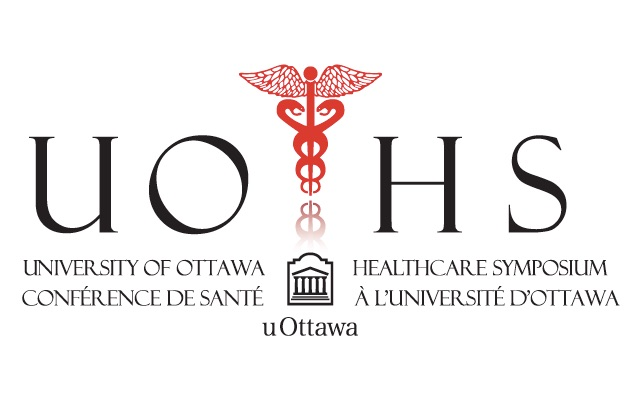 Dear Applicants,We would like to start off by thanking you for your interest in the 2022 University of Ottawa Healthcare Symposium (UOHS) External Ambassador position. UOHS is a conference designed to showcase the various facets of healthcare, both practical and research-based, and explore its many interdisciplinary elements.We are looking for organized, reliable, and committed individuals who will work closely with the UOHS VP Externals to promote the conference to potential delegates, and work to obtain funding to help with travel costs. Successful applicants will play an integral role in the planning and execution of the 2022 University of Ottawa Healthcare Symposium. All the best,Caitlin Lim & Emrose RandhawaVP Externals, University of Ottawa Healthcare Symposium 2022To apply, please fill out the following application form and send to external.uohs@gmail.com by 11:59 P.M on November 17th, 2021, with the file name as “Your name – Your university” and the email subject line as “External Ambassador App – Your name, your university”. Fill out either the English application or the French application.Applicant InformationName:							University:Program:						Year of Study:Phone Number:					Email Address:Applicant QuestionsPlease provide a short and concise answer. No longer than 200 words per question. Any applications with answers longer than 200 words will not be considered for the specified position(s).Why are you interested in being involved with UOHS?As an external ambassador, you will be responsible for recruiting and leading a delegation of students to our conference. Tell us about the experiences where you demonstrated your abilities as a strong communicator and leader. Tell us about a time you worked on a long-term project (over 3 months). What have you learned from this experience and how can you use it to help recruit interested delegates from your post-secondary institution?  How would you ensure your University’s partnership with the University of Ottawa Healthcare Symposium in the long run? Are there any joint events you would like to see between UOHS and another external organization before this year’s conference? Please elaborate on one idea. Chers Applicants,Nous voulons commencer en vous remerciant pour l’intérêt que vous portez au poste d’ambassadeur pour la conférence de santé de l’Université d’Ottawa (CSUO) 2022. Cette conférence a pour but de présenter les multiples volets impliqués dans les soins de santé , du côté pratique à la recherche et ainsi de leurs avancements dans un monde qui évolue constamment.Nous sommes à la recherche de personnes organisées, fiables et engagées qui pourront travailler de près avec l’équipe des affaires externe du comité exécutif afin de promouvoir la Conférence de Santé de l’Université d’Ottawa au sein de leur université. Une autre responsabilité serait de trouver et organiser les fonds pour nous aider avec le transport. En obtenant ce poste, vous allez avoir un rôle important et enrichissant dans la planification et l’exécution de la conférence de Santé de l’université d’Ottawa 2022. Bien à vous, Caitlin Lim & Emrose Randhawa  Affaire externe, Conférence de Santé de l’Université d’Ottawa 2022Pour postuler, s.v.p. remplir l’application ci-dessous et l’envoyer à : external.uohs@gmail.com  par 23 h 59 le 17 novembre 2021. Aussi indiquer comme objet dans le courriel votre nom et votre université << Nom -Université>>. Information personnelle Nom:                                                                          Université: Programme:                                                               Année d’étude : Numéro de téléphone:                                               Adresse courriel : Questions S.V.P répondre avec des réponses courtes (maximum 200 mots). Toutes réponses plus longues ne seront pas considérées.Pourquoi voulez-vous vous impliquez dans la conférence de santé?En tant qu’ambassadeur, vous serez responsable de recruter un groupe de délégués pour notre conférence. Racontez-nous un moment où vous aviez démontré vos habiletés à communiquer et guider un groupe.Parlez-nous d'une fois où vous avez travaillé sur un projet à long terme (plus de 3 mois)? Comment ce que vous avez appris de cette expérience peut-il vous aider à recruter des délégués intéressés de votre université?Comment pourriez-vous assurer une participation de votre université à long-terme?Y a-t-il des événements conjoints que vous aimeriez voir entre le CSUO et une autre organisation externe avant la conférence de cette année ? Veuillez en préciser un.